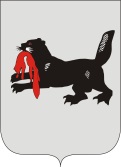 ИРКУТСКАЯ ОБЛАСТЬСЛЮДЯНСКАЯТЕРРИТОРИАЛЬНАЯ ИЗБИРАТЕЛЬНАЯ КОМИССИЯг. СлюдянкаО рассмотрении жалобы члена Слюдянской территориальной избирательной комиссии с правом совещательного голоса Масаева Тимура ИгоревичаВ Слюдянскую территориальную избирательную комиссию (далее -Слюдянская ТИК) поступила жалоба члена комиссии с правом совещательного голоса Масаева Тимура Игоревича (вход. №26 от 01.09.2017 г.)  о публикации в газете «Слюдянка+Байкальск» от 14 июля 2017 года № 27 (277) статьи «Через 57 дней власть в районе сменится», содержащей информацию с преобладающей сведениями о мэре муниципального образования Слюдянский район и главах Слюдянского и Байкальского муниципальных образований, в сочетании негативными комментариями, а также о предстоящих выборах.В соответствии с пунктом 4 статьи 2 Федерального закона от 12 июня 2002 года N 67-ФЗ "Об основных гарантиях избирательных прав и права на участие в референдуме граждан Российской Федерации" (далее – Федеральный закон) под предвыборной агитацией понимается деятельность, осуществляемая в период избирательной кампании и имеющая целью побудить или побуждающая избирателей к голосованию за кандидата, кандидатов или против него (них).Выборы мэра муниципального образования Слюдянский район назначены решением Думы муниципального образования Слюдянский район от 20 июня 2017 года №33-VIрд на 10 сентября 2017 года.Выборы главы Слюдянского муниципального образования назначены решением Думы Слюдянского городского поселения от 19 июня 2017 года №32 III-ГД на 10 сентября 2017 года.Выборы главы Байкальского муниципального образования назначены решением Думы Слюдянского городского поселения от 16 июня 2017 года № 36-3 ГД на 10 сентября 2017 года.Согласно подпункту "е" части 2 статьи 48 Федерального закона  предвыборной агитацией признается осуществляемая в период избирательной кампании деятельность, способствующая созданию положительного или отрицательного отношения избирателей к кандидату, избирательному объединению, выдвинувшему кандидата, список кандидатов.Сроки начала и окончания агитационного периода для различных участников избирательного процесса определены пунктом 1 статьи 49 Федерального закона. В соответствии с указанной правовой нормой агитационный период для кандидата начинается со дня представления кандидатом в избирательную комиссию заявления о согласии баллотироваться.Должиков А.В. выдвинут в качестве кандидата на должность мэра муниципального образования Слюдянский район 19 июля 2017 года. Инициатор выдвижения - избирательное объединение  Слюдянское районное местное отделение Партии «ЕДИНАЯ РОССИЯ».Сендзяк В.Н. выдвинут в качестве кандидата на должность главы Слюдянского муниципального образования 19 июля 2017 года. Инициатор выдвижения - избирательное объединение  Слюдянское районное местное отделение Партии «ЕДИНАЯ РОССИЯ».Темгеневский Василий Вячеславович выдвинут в качестве кандидата на должность главы Байкальского  муниципального образования 19 июля  2017 года. Инициатор выдвижения – избирательное объединение Слюдянское районное местное отделение Партии «ЕДИНАЯ РОССИЯ»,Предвыборная агитация определена Федеральным законом как деятельность, осуществляемая в период избирательной кампании и имеющая целью побудить или побуждающая избирателей к голосованию за кандидата, кандидатов, список, списки кандидатов или против него (них). Кроме этого, Федеральный закон содержит перечень деяний, осуществление которых в период избирательной кампании должно признаваться предвыборной агитацией. К числу таких деяний отнесены: призывы голосовать за кандидата, кандидатов, список, списки кандидатов либо против него (них) (пп. "а" п. 2 ст. 48); выражение предпочтения в отношении кого-либо из кандидатов, в частности, указание на то, за кого из кандидатов будет голосовать избиратель (пп. "б" п. 2 ст. 48); описание возможных последствий избрания или неизбрания кандидата (пп. "в" п. 2 ст. 48); распространение информации с явным преобладанием сведений о каких-либо кандидатах в сочетании с позитивными либо негативными комментариями (пп. "г" п. 2 ст. 48); распространение информации о деятельности кандидата, не связанной с его профессиональной деятельностью или исполнением им своих служебных обязанностей (пп. "д" п. 2 ст. 48); деятельность, способствующая созданию положительного или отрицательного отношения избирателей к кандидату (пп. "е" п. 2 ст. 48).Пунктом 2 статьи 49 Федерального закона установлено, что предвыборная агитация, агитация по вопросам референдума на каналах организаций телерадиовещания, в периодических печатных изданиях и в сетевых изданиях проводится в период, который начинается за 28 дней до дня голосования и прекращается в ноль часов по местному времени дня, предшествующего дню голосования.Пунктом 2.1. статьи 48 Федерального закона определено, что действия, совершаемые при осуществлении представителями организаций, осуществляющих выпуск средств массовой информации, и представителями редакций сетевых изданий профессиональной деятельности и указанные в подпункте "а" пункта 2 настоящей статьи, признаются предвыборной агитацией в случае, если эти действия совершены с целью побудить избирателей голосовать за кандидата, кандидатов, список, списки кандидатов или против него (них).Комиссией установлено, что в средстве массовой информации – газете «Слюдянка», которая зарегистрирована Управлением федеральной службы по надзору в сфере связи, информационных технологий и массовый коммуникаций по Иркутской области ПИ №ТУ 38-00325 от 16 марта 2011 г. (наименование на печатном издании изложено «Слюдянка+Байкальск») №27  (277) от 14 июля 2017 г. размещена статья «Через 57 дней власть в районе сменится» автора Михаила Андреева. Данная публикация содержит информацию с преобладающими сведениями о мэре муниципального образования Слюдянский район А. В. Должикове, главе Слюдянского муниципального образования В.Н. Сендзяке, главе Байкальского муниципального образования В.В. Темгеневском в сочетании негативными комментариями редакции и в прямой увязке с предстоящими 10 сентября 2917 года муниципальными выборами.Комиссией установлено также, что наименование газеты «Слюдянка+Байкальск» используется в разрез с выходными данными, указанными в данном номере газеты на странице 12. Выходные данные содержат информацию о регистрации газеты «Слюдянка» Управлением Федеральной службы по надзору в сфере связи, информационных технологий и массовых коммуникаций по Иркутской области ПИ №ТУ 38-00325. В действительности, газета «Слюдянка+Байкальск» зарегистрирована Управлением Федеральной службы по надзору в сфере связи, информационных технологий и массовых коммуникаций по Иркутской области ПИ №ТУ 38-00935 от 16.12.2016 г.На основании вышеизложенного, в соответствии с пунктом 2 и подпунктом «ж» пункта 7 статьи 48, пунктом 2 статьи 49 Федерального закона № 67-ФЗ от 12 июня 2002 года «Об основных гарантиях избирательных прав и права на участие в референдуме граждан Российской Федерации», Слюдянская территориальная избирательная комиссияРЕШИЛА:1. Признать статью «Через 57 дней власть в районе сменится», опубликованную в газете «Слюдянка» от 14 июля 2017 года № 27 (277),  незаконным агитационным материалом. 2. Направить настоящее решение для принятия мер в отношении редакций газет «Слюдянка» и «Слюдянка+Байкальск» в Управление Роскомнадзора по Иркутской области.Председатель комиссии					           Г.К. КотовщиковСекретарь комиссии						          Н.Л. ТитоваР Е Ш Е Н И ЕР Е Ш Е Н И Е 09  сентября 2017 года№ 53/421 